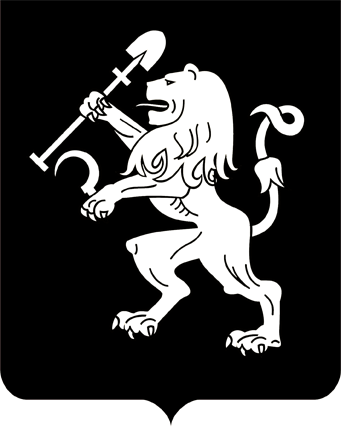 АДМИНИСТРАЦИЯ ГОРОДА КРАСНОЯРСКАРАСПОРЯЖЕНИЕО внесении изменений в распоряжение администрациигорода от 26.02.2015 № 64-рВ связи с изменениями в кадровом составе администрации города, руководствуясь статьями 41, 58, 59 Устава города Красноярска:1. Внести в состав комиссии по проведению оценки последствий принятия решения о реконструкции, модернизации, об изменении назначения или о ликвидации объекта социальной инфраструктуры               для детей, являющегося муниципальной собственностью, о заключении муниципальной организацией, образующей социальную инфраструктуру для детей, договора аренды, договора безвозмездного пользования закрепленных за ней объектов собственности, о реорганизации или ликвидации муниципальной организации, образующей социальную инфраструктуру для детей, утвержденный распоряжением администрации           города от 26.02.2015 № 64-р (далее – комиссия), следующие изменения:1) включить в состав комиссии Кулешко Юлию Леонидовну, начальника отдела финансов социальной сферы департамента финансов администрации города;2) должность члена комиссии Каминского А.В. изложить в следующей редакции: «заместитель руководителя главного управления               по физической культуре, спорту и туризму администрации города – начальник отдела развития физической культуры и массового спорта»;3) исключить из состава комиссии Колотилину О.В., Богда-                нову Г.В.2. Настоящее распоряжение опубликовать в газете «Городские     новости» и разместить на официальном сайте администрации города.Исполняющий обязанностиГлавы города                                                                    В.Н. Войцеховский17.04.2024№ 127-р